Муниципальное бюджетное дошкольное  образовательное учреждение	«Детский сад «Золотая рыбка»		д. 6 «а»,  2-й  микрорайон,  г. Уварово  Тамбовской области, 393460.тел. (847558) 4-16-89, 4-03-98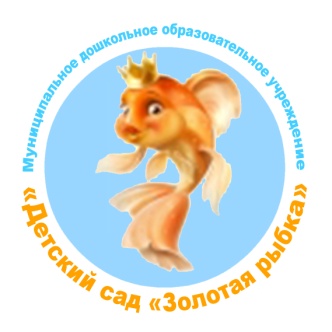                                                                               Утверждаю                                                                              Заведующий МБДОУ                                                                              "Детский сад "Золотая рыбка"                                                                              ___________________ Сёмина Г. Н.Паспорт физкультурного зала(площадь зала 74 кв.м)Инструктор по физической культуреГунина Г. В.1 квалификационная категорияАКТ – РАЗРЕШЕНИЕна проведение занятий в спортивном зале30.08.2014 г.            Комиссия в составеПредседателя:       Членов комиссии: составила настоящий акт в том, что:  В спортивном зале  для  воспитанников организована среда, которая соответствуют нормам по охране труда и правилам техники безопасности.  Инструктор по физической культуре прошел проверку знаний по безопасности организации работы в данном кабинете (зале).  Замечания и предложения комиссии_______нет.  Заключение комиссии о готовности кабинета  к 2014-2015 учебному году:Спортивный зал  соответствует требованиям техники безопасности и охраны трудаПредседатель комиссии_________________      Члены комиссии          _________________                                       _________________      Физкультурный зал – помещение, предназначенное для специальных занятий с необходимым для этого оборудованием. Виды деятельности: Основными направлениями деятельности инструктора по физической культуре в МДОУ являются: занятия по физической культуре; коррекционная работа с детьми; консультативная работа; индивидуальная работа с детьмиОпись имущества физкультурного залаПримечание: Опись составлена исходя из наличного имущества и его количества.Перечень оборудования физкультурного зала.Бассейнплощадь - 82 кв.м., душевая комната – 12 кв.м.оборудованиеРасписание занятий в физкультурном зале на 2014 – 2015 уч. годКружок "Островок Здоровья"Вторник  - 15.15 - 15.40Среда       - 15.15 - 15.40Список методической литературы1. Ю.И. Иванов, Э.И. Михайлова «Играйте на здоровье». Издательство «Московская правда», 1991.2. О.Н. Моргунова (практическое пособие) «Физкультурно - оздоровительная работа в ДОУ». – Воронеж: ЧП Лакоценин  С.С., 2007.3. В.И. Коваленко Азбука физкультминуток для дошкольников». – М.: ВАКО, 2008.4. О.Н. Моргунова «Профилактика плоскостопия и нарушений осанки в ДОУ (практическое пособие). – Воронеж: ТЦ « Учитель», 2005.5. Л.И. Пензулаева  «Физкультурные занятия в детском саду»  (вторая младшая  группа).- М.: МОЗАЙКА – СИНТЕЗ, 2010.6. Л.И. Пензулаева  «Физкультурные занятия в детском саду» (средняя группа). - М.: МОЗАЙКА – СИНТЕЗ, 2010.7. Л.И. Пензулаева  «Физкультурные занятия в детском саду» ( старшая группа). - М.: МОЗАЙКА – СИНТЕЗ, 2010.8. Л.И. Пензулаева  «Физкультурные занятия в детском саду» (подготовительная  группа). - М.: МОЗАЙКА – СИНТЕЗ, 2010.9. Н.Е. Вераксы, Т.С. Комарова, М.А. Васильева.  Примерная основная общеобразовательная программа дошкольного образования  «От рождения до школы». - М.: МОЗАЙКА – СИНТЕЗ, 2011.10. Е.И. Подольская «Формы оздоровления детей 4-7 лет: кинезиологическая и дыхательная гимнастика, комплексы утренних зарядок.- Волгоград Учитель. 2009.11. Т.С. Никанорова, Е.М. Сергиенко. Здоровячок. Система  оздоровления дошкольников. - Воронеж: ЧП Лакоцетин С.С.,2007.12. М.Н. Кузнецова. Оздоровление детей в детском саду. Система мероприятий. – М.Айрис – пресс, 2008.13. С.С. Прищепа. Физическое развитие и здоровье детей 3-7 лет: Обзор программ дошкольного образования. – М.: ТЦ Сфера, 2009.14. Л.В. Кочеткова. Оздоровление детей в условиях детского сада. – М.: ТС Сфера, 2007.15. Т, Г, Анисимова, С.А. Ульянова. Формирование правильной  осанки и коррекция плоскостопия у дошкольников. – Волгоград: Учитель. 2009.16. М.А. Павлова, М.В. Лысогорская. Здоровье сберегающая система дошкольного образовательного учреждения: модель программ, рекомендации, разработки занятий. – Волгоград: Учитель, 2009.№п/п.Наименование имуществаКоличество1.Стол письменный12.Стул13.Шкаф книжный1№№наименованиеколичествоСтенка гимнастическая, деревяннаяШесть пролетовСкамейка (длина .)1Тренажер детский2Мат большой1Стойка переносная для прыжков1 комплектДоска с ребристой поверхностью3Доска гладкая с зацепом1Дуга большая1Куб, деревянный большой2Спортивный уголок (кольца, канат, турник)1Лесенка для лазания дугообразная1Инвентарь:  кегли                     Лестница веревочная                     Мешочек с грузом                     Мячи большие                     Мячи средние                     Мячи маленькие                     Обруч средний                     Обруч большой                     Палки гимнастические                     Скакалки длинные1 набор11052052082015№№наименованиеколичествоИгрушки-предметы плавающие10Круг надувной3Мячи резиновые15Термометр для воды1Душевые кабины3Коврики резиновые1005Средняя А01Средняя Б11Средняя В03Старшая А09Старшая Б12Старшая В02Подготовит. А04Подготовит. Б08Подготовит. ВПонедель-ник9.00 – 9.209.30 – 9.5010.20 – 10.50Вторник9.00 – 9.209.35 – 10.0010.20 – 10.50Прогулка11.15 – 11.45Среда9.30 – 9.5010.00 – 10.25Прогулка11.20 – 11.509.00 – 9.30Четверг9.00 – 9.25 9.35 – 10.0010.20 – 10.50Прогулка11.15 – 11.45Пятница9.00 – 9.259.40 – 10.1010.20 – 10.50